  ПОДОКОННИК - НЕ МЕСТО ДЛЯ ИГР РЕБЁНКА!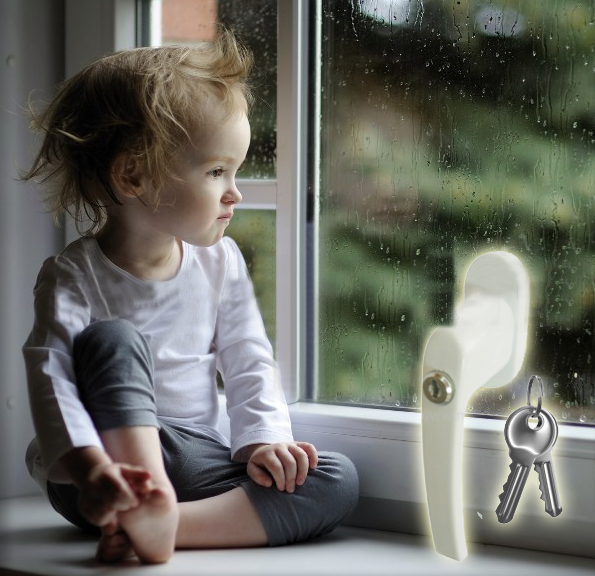      В ПОСЛЕДНЕЕ ВРЕМЯ УЧАСТИЛИСЬ СЛУЧАИ, СВЯЗАННЫЕ С ПАДЕНИЕМ ДЕТЕЙ ИЗ ОТКРЫТЫХ ОКОН. ЧТОБЫ ПРЕДОТВРАТИТЬ НЕСЧАСТНЫЕ СЛУЧАИ НЕОБХОДИМО СОБЛЮДАТЬ РЕКОМЕНДАЦИИ:- НЕ ОСТАВЛЯЙТЕ МАЛЫШЕЙ БЕЗ ПРИСМОТРА, ПРИ ОТКРЫТЫХ ОКНАХ! ВАМ КАЖЕТСЯ, ЧТО ВЫ РЯДОМ, НО СЕКУНДА, НА КОТОРУЮ ВЫ ОТВЛЕЧЁТЕСЬ, МОЖЕТ СТАТЬ ПОСЛЕДНЕЙ В ЖИЗНИ ВАШЕГО РЕБЁНКА.- МОСКИТНАЯ СЕТКА - МНИМАЯ ПРЕГРАДА. ДЕТИ ЧАСТО ОБЛАКАЧИВАЮТСЯ НА СЕТКУ, НЕ ДУМАЯ, ЧТО ОНА НЕ ВЫДЕРЖИТ ИХ.- УСТАНОВИТЕ НА ОКНАХ БЛОКИРАТОРЫ.-  НА САМИХ ПОДОКОННИКАХ НЕ СТОИТ ХРАНИТЬ ВЕЩИ, КОТОРЫЕ МОГУТ ПОКАЗАТЬСЯ РЕБЁНКУ ПРИВЛЕКАТЕЛЬНЫМИ.- НИКОГДА САМИ НЕ САДИТЕСЬ НА ПОДОКОННИК, ДЕТИ ОЧЕНЬ ЛЮБЯТ ПОВТОРЯТЬ ЗА ВЗРОСЛЫМИ.